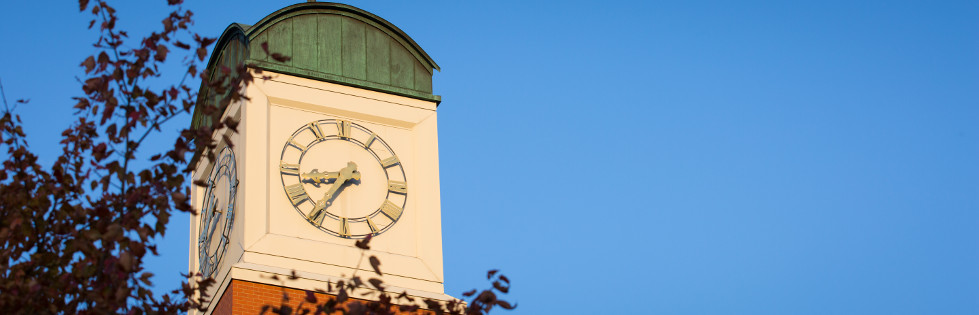 Saturday, August 18, 2018
	6:00 p.m.			Meet and Greet						Tents near Lake Ontario Hall, Allendale Campus
		
Sunday, August 19, 2018
	6:00 p.m. 			Opening Dinner and Informal Reception			Tents near Lake Ontario Hall, Allendale Campus

Monday, August 20, 2018
	9:00 a.m.-9:30 a.m.		Welcome and Breakfast!				164 Lake Ontario Hall, Allendale Campus
	9:30 a.m.-10:00 a.m.  		Immigration Registration				164 Lake Ontario Hall, Allendale Campus
			Please bring your Passport, Visa, I-20 or DS 2019 (You should have already completed the online forms at:  			www.gvsu.edu/istudents)
	10:30 a.m.- 12:00 p.m.  		Tour of Campus	/IDs					164 Lake Ontario Hall, Allendale Campus
	12:00 p.m.- 1:00 p.m.  		Lunch							Fresh Food Company, Allendale Campus
	1:00 p.m. - 3:00 p.m. 		Meet with Returning International Students		Tents near Lake Ontario Hall, Allendale Campus
	3:00 p.m.- 3:30 p.m. 		Head downtown					Buses leave from the Kirkhof Center
	4:00 p.m. -7:00 p.m.		Meet with PEEPS and Tour of Grand Rapids		124 Kennedy Hall, Grand Rapids Campus
	5:00 p.m. - 7:00 p.m. 		Dinner (with your mentor as part of the tour)			

Tuesday, August 21, 2018
	9:30 a.m.- 10:30 a.m.		Regulations						Cook DeWitt Center, Allendale Campus
	10:30 a.m.- 11:00 a.m.		Sexual Assault Prevention Training 			Cook DeWitt Center, Allendale Campus
	11:00 a.m. – 12:00 p.m. 	Campus Resources Discussion				Cook DeWitt Center, Allendale Campus
	12:00 p.m. -1:30 p.m. 		Lunch							Fresh Food Company, Allendale Campus
	1:30 p.m. – 3:00 p.m. 		Cultural Adjustment					Cook DeWitt Center, Allendale Campus
	3:00 p.m. – 5:00 p.m. 		Open Job Interviews for Campus Dining			Commons Building
	5:00 p.m.- 8:30 p.m. 		Dinner and Bowling					Hudsonville Lanes
			Bus will leave promptly at 5:00 from in front of Lake Ontario Hall 

Wednesday, August 22, 2018
	9:00 a.m. - 10:30 a.m. 		Social Security Administration				The Connection, Allendale Campus
	9:00 a.m.- 11:00 a.m.		Academic Registration Verification			The Connection, Allendale Campus
	11:00 a.m.- 12:00 p.m.		Overview of Health Insurance				Cook DeWitt Center, Allendale Campus
      	12:00 p.m.- 1:00 p.m.  		Lunch 							Fresh Food Company, Allendale Campus
     	  1:00 p.m.- 4:00 p.m. 		Afternoon at the Beach					Grand Haven State Park
			Bus will leave promptly at 1:00 p.m. from in front of Lake Ontario Hall 
	6:30 p.m. 			Transitions program begins				See your Transitions schedule for details

Thursday, August 23, 2018
            	9:30 a.m. - 9:00 p.m.     	   	Transitions Program**					See your Transitions schedule for details
	10:00 a.m. – 12:00 p.m.      	Library Orientation                                                 		Cook DeWitt Center, Allendale Campus
	1:30 p.m.  – 2:30 p.m.       	Meal plans                          	                   		174 Lake Ontario Hall, Allendale Campus
	
Friday, August 24, 2018
	9:00 a.m.			Transitions Program**					See your Transitions schedule for details
	11:30 a.m.			Convocation						Fieldhouse, Allendale Campus
	2:30 p.m.			Simulation Center Training (optional)			Simulation Center, Health Science Building
	4:00 p.m.			Intercultural Student Reception				2250 Kirkhof Center, Allendale

*Please note that the cost of this mandatory orientation is $150.00. It will be billed to your student account in September

**Transitions Event information can be found at: www.gvsu.edu/transitions  This is the all campus orientation for all new students
 to GVSU; a great time to connect with new domestic students!  Please plan to attend as many sessions as possible.  If you live on 
campus, your housing unit will be participating together.  If you live off campus, the Office of Student Life will connect you with 
students to participate with, please contact them at: transitions@gvsu.edu
